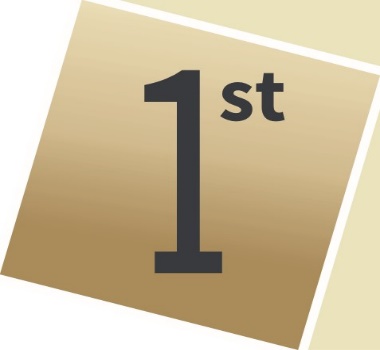 Dětská skupina 1st ClubPlán výchovy a péče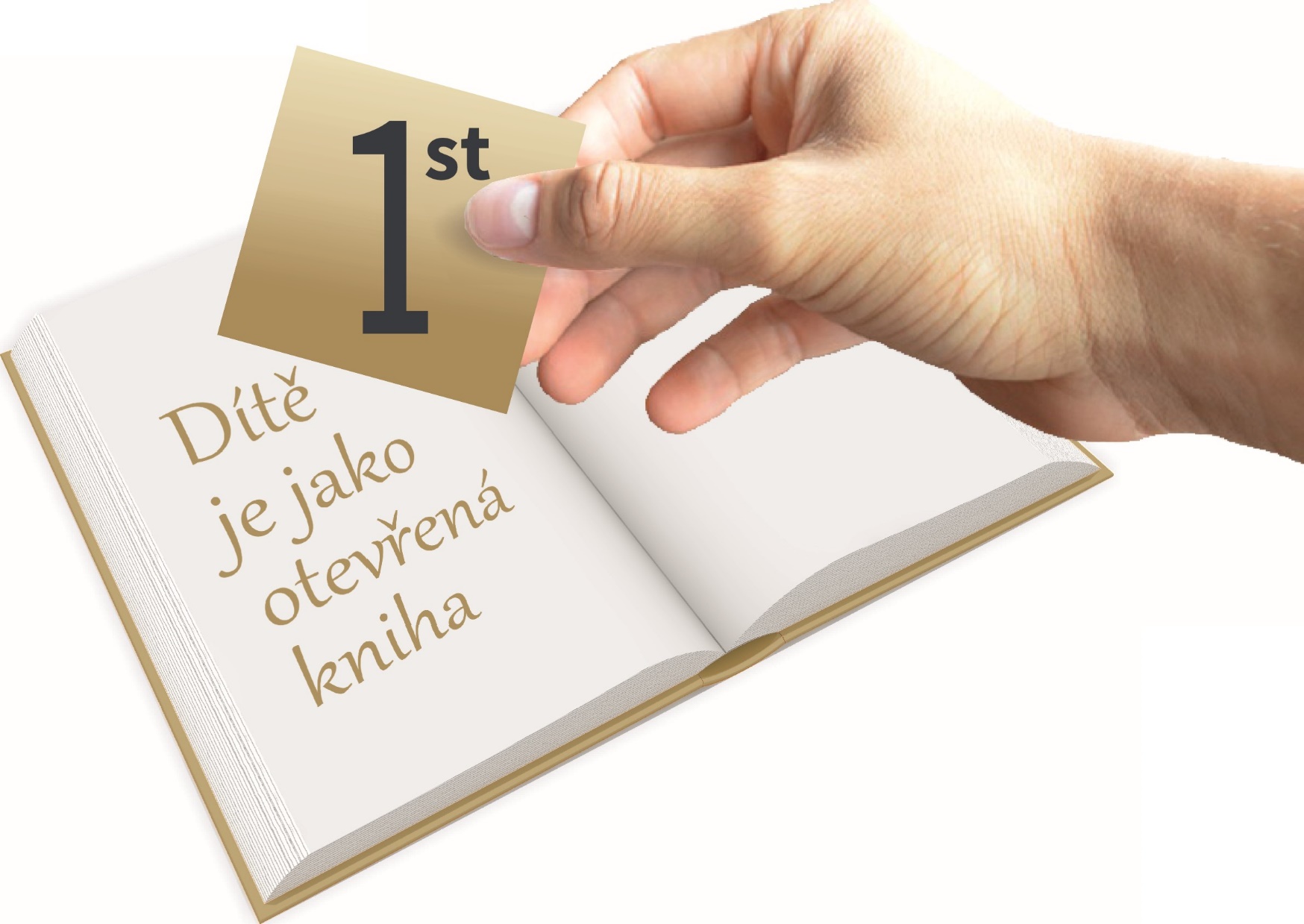 OBSAH1	Identifikační údaje o DĚTSKÉ SKUPINĚ	32	Obecná charakteristika DĚTSKÉ SKUPINY	43	Výchova a péče	44	Podmínky vzdělávání	54.1	Věcné podmínky	54.2	Životospráva	54.3	Psychosociální podmínky	64.4	Organizace	64.5	Řízení dětské skupiny	84.6	Personální a pedagogické zajištění	84.7	Spoluúčast rodičů	94.8	Podmínky vzdělávání dětí nadaných	94.9	Podmínky vzdělávání dětí od dvou do tří let	104.10	Jazykové vzdělávání	135	Charakteristika vzdělávacího programu	146	Vzdělávací obsah	187	Evaluační systém	36Příloha č. 1 Vzdělávání dětí mladších tří let – doporučené činnosti	388	Závěr	48Identifikační údaje o dětské skupině1st ClubNázev dokumentu		Školní vzdělávací plán výchovy a péče				                     „Rosteme spolu“Název 	projektu		Dětská skupina 1st CLUBČíslo projektu:		CZ.03.1.51/0.0/0.0/16_132/0006868Sídlo				Sadová 41, 702 00 OstravaKapacita školy		23 dětíZřizovatel			1st English, s.r.o.IČO 				27834271Sídlo				Nádražní 537/39, 702 00 Ostrava – Moravská OstravaPlatnost dokumentu		od 1. 1. 2018 do 31. 12. 2020Zhotoveno Bc. Natálii Adamíkovou, ředitelkou dětské skupinyObecná charakteristika dětské skupiny 1st Club I. Úvodní ustanoveníDětská skupina se bude nacházet v nově zrekonstruované vile na Sadové 41, v 2. NP dle zákona č. 247/2014 Sb., o poskytování služby péče o dítě v dětské skupině. Přístup do 2. NP bude po schodech a výtahem. V prostorách 2. NP budou umístěny dvě dětské skupiny 11 a 13 dětí, schválenou Krajskou hygienickou stanicí Moravskoslezského kraje, celkem 23 dětí ve věku od 2 – 7 let. Bude zde pracovat 8 zaměstnanců na směnný provoz.Chod dětské skupiny je zajišťován ředitelkou dětské skupiny, dvěma učitelkami a dvěma chůvami.K dispozici bude šatna dětí, 2 herny o rozměrech 32,24 m² a 47,23 m², společné sanitární zařízení pro obě dětské skupiny s celkem pěti umyvadly napojenými na společnou mísící baterii, pěti záchody a sprchou, skladovací prostor a úklidová komora s výlevkou. V prostorech sanitárního zařízení budou provedeny omyvatelné povrchy podlah a stěn. Ve větší denní místnosti bude vyčleněn prostor pro vydávání stravy, který bude od denní místnosti oddělen příčkou a bude uzavíratelný.K pobytu dětí venku bude vyhrazeny venkovní prostor vily, který je oplocený.1. Výchova a péčeBěhem poskytování péče o děti budou realizovány různé aktivity v čem vnímáme největší přednost. Jedná se o výuku angličtiny, sezónních koníčku i kroužků, kterými jsou flétnička, jóga, plavání a atletika. Našim cílem je vytvořit zdravou atmosféru plnou důvěry, kde se budou děti cítit dobře, bezpečně a kde prožijí společné chvíle strávené s ostatními dětmi při společných hrách, které utvářejí jejich dovednosti.Výchova a péče dětí probíhá v úzké spolupráci s rodiči, kde vládne oboustranná důvěra, otevřenost a vstřícnost, respekt a ochota spolupracovat.2. Podmínky vzděláváníVěcné podmínkyDětská skupina je koncipována způsobem, aby všechny činnosti mohly být organizovány tak, aby odpovídaly individuálním potřebám dětí, byly dostatečně pružné, umožňující reagovat na aktuální potřeby a vzdělávací nabídku prostřednictvím pestrých aktivit. Podmínky pro individuální, skupinové i frontální činnosti jsou vytvořeny vhodným vybavením a prostorovým členěním. Všechny vnější i vnitřní prostory splňují bezpečnostní a hygienické podmínky, které jsou nutné k zabezpečení provozu dětské skupiny.Prostory jsou vybaveny dostatečným množstvím hraček a pomůcek, které jsou průběžně doplňovány. Hračky a pomůcky jsou ve třídách umísťovány tak, aby si je děti mohly vybírat samostatně.Dětské práce i portfolia dětí jsou volně přístupné jak dětem, tak jejich zákonným zástupcům.ŽivotosprávaSoučástí dětské skupiny je výdejna stravy, jejíž provoz je v souladu vyhláškou č. 137/2004 Sb., o hygienických požadavcích na stravovací služby a o zásadách osobní a provozní hygieny při činnostech epidemiologicky závažných, ve znění pozdějších předpisů. Skladba stravy je vyvážená a uzpůsobena výživovým normám pro předškolní děti. Pravidelně je vyhodnocován spotřební koš. Do jídelníčku je zařazováno dostatečné množství různých druhů ovoce a zeleniny. Jednotlivé pokrmy jsou vydávány ve vhodných intervalech. Po celý den je dodržován pitný režim. Děti nejsou do jídla násilně nuceny. Jídelníček je vypracováván ve spolupráci s výživovým poradcem Mgr. Martinem Jelínkem. Rodiče mohou děti do dětské skupiny přivádět ráno do 9,00 hodin tak, aby nenarušovali program připravených vzdělávacích činností. Pozdější příchod je nutné předem hlásit učitelce z důvodu objednávky stravy.Prostory dětské skupiny a zahrady umožňují zařazování dostatečného množství pestrých pohybových aktivit.Dle stavu a kvality ovzduší, kterou sledují učitelky/chůvy prostřednictvím monitoringu hydrometeorologické stanice v Ostravě je denně zařazován pobyt dětí venku, pro který jsou v maximální možné míře využívány prostory školní zahrady a vycházky do blízkého parku, který je hned u vily. V případě nepříznivého počasí jsou zařazovány činnosti v prostorách dětské skupiny. V odpoledních hodinách je respektována individuální potřeba dětí ke spánku a odpočinku. Pro předškolní děti a děti s malou potřebou spánku, jsou v této době připraveny nabízeny klidové a relaxační aktivity. Děti nejsou ke spánku nuceny.Psychosociální podmínkyVe spolupráci s pedagogickými pracovníky školy je stanoven denní režim, který je dostatečně flexibilní, respektující individuální potřeby dětí všech věkových skupin. Nově příchozím dětem bude umožněna postupná adaptace na prostředí dětské skupiny. Všichni pracovníci vytvářejí v dětské skupině takové podmínky, aby se zde děti cítily spokojeně, jistě, bezpečně, byly respektovány potřeby dětí a jejich uspokojování.Dbáme na to, aby děti nebyly neúměrně zatěžovány, naopak vytváříme přirozené prostředí pohody, klidu a relaxace. Hlavní zásadou je rovné zacházení se všemi dětmi. Společně s dětmi jsou v jednotlivých třídách vytvořena jasná a srozumitelná pravidla společného soužití, která učíme děti dodržovat. Snažíme se navozovat vzájemnou maximální možnou důvěru mezi učitelkou/chůvou, dítětem a rodičem založené na toleranci, ohleduplnosti, pomoci a podpoře. OrganizaceDětská skupina je zřízena jako škola s celodenním provozem s určenou dobou pobytu od 6:30 do 18:00 hod.Předškolní vzdělávání dětí podle stanoveného školního vzdělávacího programu probíhá v základním denním režimuZa příznivého počasí tráví děti venku nejméně dvě hodiny. Důvodem vynechání pobytu   venku je nepříznivé počasí, popřípadě nepříznivé rozptylové podmínky.O pořádání mimořádných školních a mimoškolních akcí informujeme v dostatečném předstihu zákonné zástupce dětí písemným upozorněním umístěným na veřejně přístupném místě ve škole a na www stránkách dětské skupiny. Nadstandardní aktivity a kroužky jsou realizovány po ukončení řízených aktivit od 14,30 hodin, dle zájmu zákonných zástupců. Organizace chodu dětské skupiny umožňuje střídání spontánních a řízených aktivit dětí. Učitelky/chůvy ve své práci využívají jak individuálních, tak i skupinových a frontálních činností. Veškeré činnosti jsou organizovány tak, aby v co největší míře podněcovaly děti k vlastní aktivitě, experimentování. Učitelky/chůvy respektují individuální tempo jednotlivých dětí. Plánování vychází z potřeb a zájmů dětí. Učitelky/chůvy dbají na osobní soukromí dětí.Dětská skupina umožňuje nově nastupujícím dětem využití „adaptačního programu“, který využívá postupného zvykání a prodlužování pobytu dítěte v dětské skupině podle jeho individuálních možností. Rodiče mohou zůstat, v průběhu adaptačního procesu, s dítětem ve třídě.2.5 Kritéria pro přijímání dětíZa zpracování kritérií a podmínek pro přijímání dětí je zodpovědná ředitelka školy. Kritéria zveřejňujeme na www stránkách – www.1stbaby.cz2.6 Řízení dětské skupinyDětská skupina je řízena zodpovědným vedením, zodpovídající nejen za úroveň výchovně vzdělávací práce školy, ale také za spolupráci se zřizovatelem dětské skupiny, zákonnými zástupci, smluvními partnery a dalšími zde nespecifikovanými subjekty. Ve škole je vytvářeno prostředí na základě vzájemné důvěry, tolerance, zaměstnanci jsou zapojováni do procesů dětské skupiny.Všichni zaměstnanci jsou seznámeni se Školním řádem dětské skupiny, Organizačním řádem a dalšími předpisy vydanými zřizovatelem školy, svými povinnosti a pravomoci, znají úkoly v oblasti své práce a bezpečnostní předpisy dětské skupiny a jsou povinni se jimi řídit a dodržovat je. Práce všech zaměstnanců je pravidelně vyhodnocována, vedení se zaměřuje především na podporu zaměstnanců, vedení ke vzájemné spolupráci a pozitivní motivaci. V dětské skupině je vytvořen funkční informační systém nejen pro informování zaměstnanců, ale také zákonných zástupců.2.7 Personální a pedagogické zajištěníHlavním cílem je vytvoření kolektivu pedagogických i nepedagogických zaměstnanců, kteří budou tvořit kvalifikovaný, celistvý tým. Základem úspěchu je vytvoření dobrých mezilidských vztahů. Každý pedagog bude motivován k přijetí vlastního plánu profesního rozvoje, které budou v souladu s potřebami dětské skupiny.Pedagogické pozice jsou přednostně obsazovány učitelkami, kvalifikovanými podle zákona č. 563/2004 Sb., o pedagogických pracovnících, v platném znění. V případě, kdy zaměstnavatel nemůže, ve smyslu § 22 odst. 6 zákona č. 563/2004 Sb., o pedagogických pracovnících, v patném znění, obsadit pozici učitelky pedagogickým zaměstnancem splňujícím odbornou kvalifikaci, zaměstná na dobu nezbytně nutnou (nejdéle na období jednoho školního roku) i pracovníka bez odborné kvalifikace. Všichni zaměstnanci jsou vedeni k tomu, aby jednali, chovali se a pracovali profesionálním způsobem.2.8 Spoluúčast rodičůCílem v této oblasti je vytvoření neformální, přátelské spolupráce se zákonnými zástupci, kteří budou pravidelně nejen informováni o dění v dětské skupině, ale také zapojováni do školních i mimoškolních aktivit dětí. Zákonní zástupci se mohou podílet společně s pedagogy na těchto činnostech:adaptační proces při nástupu dítěte do dětské skupiny,společné orientační poznámky o rozvoji dítěte,návrhy dalších řešení,účast na akcích,a další.V případě dalších akcí, jako focení na akcích pořádaných dětskou skupinou aj. je na počátku školního roku vyžádán písemný souhlas rodičů. Všichni zaměstnanci školy byli poučeni o zachovávání mlčenlivosti a způsobu nakládání s osobními údaji dětí. Evidenční listy dětí jsou uloženy v uzamykatelných zásuvkách nebo kancelářích dětské skupiny a přístup k nim mají pouze učitelky/chůvy, popřípadě ředitelka. V případě vyžádáni jsou oprávněni do těchto záznamů nahlédnout rodiče dítěte.2.9 Podmínky vzdělávání dětí nadanýchDítě má právo být rozpoznáno jako nadané v co možná nejnižším věku a dlouho předtím, než začne svůj potenciál projevovat v mimořádných výkonech a má právo na rozvíjení nadání. Dětská skupina vytváří při vzdělávání děti nadaných podmínky k co největšímu využití potenciálu každého dítěte s ohledem na jeho individuální možnosti. Dítě, které vykazuje známky nadání, je dále podporováno, stimulován jeho rozvoj a potenciál s ohledem na různé druhy nadání tak, aby se tato nadání mohla ve škole projevit a pokud možno i uplatnit a dále rozvíjet. Organizace zajistí realizaci všech stanovených podpůrných opatření pro podporu nadání podle individuálních vzdělávacích potřeb dětí v rozsahu prvního až čtvrtého stupně podpory.2.10 Podmínky vzdělávání dětí od dvou do tří letVěcné podmínky (Vyhláška č. 410/2005 Sb., ČSN EN 1729-1)Vybavení třídy dětské skupiny nábytkem odpovídá bezpečnostním a hygienickým nařízením, které vyplývají z platných legislativních norem. Třída, ve které jsou zařazeny děti mladší tří let, je vybavena vhodnými hračkami, didaktickými pomůckami.Učitelky/chůvy při pobytu venku využívají pouze odpovídajícího zahradního vybavení školy (průlezky, skluzavky a další prvky) - vzhledem k věku a schopnostem dětí,  Prostředí třídy je uzpůsobeno tak, aby poskytovalo dostatečný prostor pro volný pohyb i hru dětí a zároveň bezpečí a klid pro odpočinek v průběhu celého dne. Hygienické podmínky (Vyhláška č. 410/2005 Sb.,)Pro osobní hygienu dětí je používáno běžné dětské WC, v individuálních případech je možné používání nočníků při nezbytném zajištění jejich adekvátního vymývání a dezinfekce.  ŽivotosprávaDenní režim dětí je upraven tak, aby umožňoval, v souvislosti s individuální potřebou dítěte, vhodné aktivity, odpočinek nebo spánek jednotlivých dětí.Podmínky adaptaceAdaptační proces je maximálně přizpůsoben individuálním potřebám dětí tak, aby si mohly postupně zvykat na nové prostředí, kamarády i pracovníky dětské skupiny. Pobyt dítěte je postupně, po dohodě s rodiči, prodlužován. Pokud dítě v počátku adaptačního období onemocní, je rodičům doporučeno adaptační proces opakovat.Stimulace motorických dovednostíMotorický vývoj dětí je spojen s potřebou aktivity, projevující se především pohybem – během, poskakováním, lezením, prolézáním apod. Neuspokojené potřeby pohybu mohou vést k napětí, v krajních případech až k neurotickým projevům. Prostředí dětské skupiny a denní režim dětí je proto uzpůsoben tak, aby umožňoval rozvoj pohybových dovedností dětí. Podpora rozvoje poznávacích procesůDvouleté děti potřebují poznávat svět, který je obklopuje, a chtějí se v něm zorientovat. Pro tyto děti je poznávání okolí běžnou činností a rozvoj poznávacích procesů je pozorovatelný na tom, jak se dítě orientuje v prostoru, čase a jak chápe např. pojem množství. Učitelka/chůva musí promýšlet, které podněty dítě potřebuje, aby ho nepřesytily ani nenudily, ale zároveň, aby pro něj byly podněty srozumitelné a děti se jich nebály. Dvouleté dítě postupně dokáže rozlišit méně, více, polohu nahoře a dole, učí se odhadnout vzdálenost, pracuje s jednoduchými „vkládačkami“, puzzlemi a jednoduchými stavebnicemi. Učitelky/chůvy úpravou prostředí a nabídkou vhodných činností mohou napomáhat v chápání okolního světa a motivovat je k dalšímu poznávání a učení, stejně tak i učit dítě žít ve společnosti vrstevníků a prostřednictvím jednoduchých pravidel dětem přibližovat normy a hodnoty společnosti.Rozvoj řeči a komunikaceZ hlediska vývoje řeči je období před dovršením tří let významným obdobím. V tomto věkovém období většina dětí nesprávně vyslovuje, řeč se postupně vytváří. Dvouleté děti rády různě experimentují se slovy, s radostí opakují některá slovní spojení. Velmi důležitý je správný mluvní vzor učitelky/chůvy.Učitelky/chůvy pracují především s krátkými říkankami, které jsou spojovány s rytmizací či pohybem. Učení nápodobou, volná hra, experimentováníHra přináší dítěti radost. Prostřednictvím hry se dítě realizuje, promítá do ní svá vlastní přání a prostřednictvím hry zpracovávají své vlastní zkušenosti a realitu. Děti zkoumají svět nejenom prostřednictvím smyslů, ale také pohybových aktivit, objevují, zkoumají různé materiály, předměty, prozkoumávají prostor, ale také poznávají sami sebe i ostatní lidi. Děti se v tomto období učí především experimentováním, objevováním a nápodobou.Přítomnost učitelky/chůvy usnadňuje hru s vrstevníky, jejím prostřednictvím mohou být děti v častějším kontaktu, přestože v tomto období převládají spíše hry paralelní (vedle sebe).Učitelky/chůvy připravují vzdělávací nabídku pro dvouleté děti úpravou prostředí, výběrem vhodných hraček a pomůcek.Předškolní vzdělávání dětí ve věku od 2 do 3 let v dětské skupině je realizováno za předpokladu nastavení co nejkvalitnějších a nejoptimálnějších podmínek pro jejich vzdělávání včetně opatření, týkajících se zajištění bezpečnostních, hygienických, prostorových i materiálních podmínek a přizpůsobení organizace vzdělávání. Obsah vzděláváníobsah vzdělávání je v Třídním vzdělávacím plánu zpracován s ohledem na zákonitosti psychického vývoje dětí mladších tří let,při vzdělávání je preferována úzká spolupráce s rodinou,jsou vytvořeny podmínky pro zajištění provázanosti režimu dvouletého dítěte v rodině i v dětské skupině,probíhá individuální podpora aktivity dětí, zvídavosti, snahy po objevování,při vzdělávání děti nejsou přetěžovány fyzicky ani psychicky,jsou vytvářeny pevné základy vedoucí k postupnému osamostatňování dětí v oblasti sebeobsluhy a socializace směřující k rozvoji dětské osobnosti.rozvoj poznávacích procesů je zaměřen na poznávání světa, který je obklopuje, v kterém se postupně učí orientovat v prostoru, čase poznávání probíhá běžnou činností, která je zaměřená na rozvoj poznávacích procesů,učitelka/chůva obsah vzdělávání promýšlí v souladu s potřebami dítěte tak, aby pro nebo se srozumitelný, aby se ho nebálo, případně aby dítě nebylo podněty přesyceno či se nenudilo, plánuje vhodné činnosti, které napomáhají v chápání okolního světa a motivují dítě k dalšímu poznávání a učení, učí dítě žít ve společnosti vrstevníků a prostřednictvím jednoduchých pravidel dětem přibližuje normy a hodnoty společnosti,při rozvoji řeči a komunikace je učitelka/chůva pro dítě správným mluvním vzorem, v rámci řečové výchovy je pravidelně zařazováno experimentování se slovy a opakování některých slovních spojení, děti se seznamují s krátkými říkankami, které jsou spojovány s rytmizací či pohybem, učení probíhá nápodobou, volnou hrou, experimentováním,hra je vedena tak, aby přinášela dítěti radost a prostřednictvím hry se dítě realizuje, promítá do ní svá vlastní přání, prostřednictvím hry zpracovává své vlastní zkušenosti a realitu, zkoumá svět nejenom prostřednictvím smyslů, ale také pohybovou aktivitou, objevuje, zkoumá různé materiály, předměty, prozkoumává prostor, ale také poznává samo sebe i ostatní lidi,přítomnost učitelky/chůvy usnadňuje hru s vrstevníky, jejím prostřednictvím mohou být děti v častějším kontaktu, přestože v tomto období převládají spíše hry paralelní (vedle sebe),vzdělávací nabídku pro dvouleté děti je připravována s ohledem na úpravu prostředí, výběrem vhodných hraček a pomůcek.2.11 Jazykové vzděláváníRámcový vzdělávací program pro předškolní vzdělávání umožňuje zařadit do vzdělávacího obsahu školních vzdělávacích programů utváření kompetencí vedoucích k získání základů. V rámci jazykového vzdělávání budou voleny metody výuky, které musí být co nejvíce motivační a respektující čtyři základní fáze učení jazykového vzdělávání:slyším, vidím, chci to říct,opakuji, automatizuji,neverbálně reaguji,mluvím.Nejedná se tedy o klasickou výuku jazyka, ale především o přípravu dítěte k budoucímu jazykovému vzdělávání v základní škole, prostřednictvím které mají děti:  příležitost nahlédnout do jiných kultur, možnost uvědomit si existenci různých jazyků, vnímat znalost více jazyků se samozřejmostí,možnost být přirozeně motivovány k jejich učení.Podmínky integrovaného vzdělávání v anglickém jazyceDěti předškolního věku jsou velmi citlivé na podněty z okolí. Seznamování s okolním světem, rozšiřování jejich obzoru poznání společně s utvářením základů cizího jazyka, ať už anglického nebo německého (případně jiného dle zájmů rodičů) je pro děti přirozené a nenásilné, pokud jsou zvolené vhodné formy utváření základů jazykových kompetencí. Jazykové vzdělávání proto bude respektovat specifika pedagogické práce s předškolními dětmi, respektovat jejich vývojové možnostmi. Dětí, budou pomoci správných výukových postupů s cizím jazykem seznamovány průběžně, v průběhu běžných her a aktivit tak, aby byly na konci předškolního období schopné komunikovat mezi sebou navzájem i s učitelkou/chůvou v cizím jazyce. Metodické a organizační zajištěníMetodika navrhovaného jazykového vzdělávání vychází ze základních zásad rané cizojazyčné výuky dětí. Její klíčovou součástí bude nabídka vhodných aktivit, témat, slovíček a slovních spojení, běžných otázek či pokynů, které budou reflektovat přirozené prostředí, ve kterém dítě vyrůstá a v němž je vzděláváno. Stejně tak budou využívána říkadla, písničky, hry apod.  Souběžně s těmito aktivitami bude vzdělávání probíhat s využitím audiovizuální techniky i dramatické výchovy (pohádky, scénky apod.) Obsahy integrovaného jazykového vzdělávání budou sestaveny v souladu s tematickými bloky Školního vzdělávacího programu a doplněny cizojazyčnými vstupy tak, aby učitelka/chůva s cizím jazykem běžně pracovala v průběhu celého dne, propojovala ji s různými vzdělávacími i režimovými činnostmi, aktivní zábavou a hrou. Na tento plán vzdělávání budou navazovat jazykové chvilky, zajišťované rodilým mluvčím nejméně hodinu týdně.3. Charakteristika vzdělávacího programu„Děti mají velkou chuť létat. Dětská skupina 1st Baby Club jim to umožní“Zkušenosti, které děti získají, určují, jaký budou mít v budoucnu přístup ke škole.Naším hlavním cílem je proto vychovat děti, které: jsou otevřené a vidí svět v souvislostech,  přirozeně si vytváří vlastní názor,umí spolupracovat a nebojí se chyb,ví, jak řešit konflikty a různé překážky,jsou empatické a solidární se slabšími,angličtina je pro ně zábavou.3.1 Stanovené výukové cíle by proto měly:připravit děti nejen na přechod do základního vzdělávání, ale také na život,probudit lásku k celoživotnímu vzdělávání a učení,naučit děti získané znalosti převádět do praktických dovednostíbudovat u dětí schopnost komunikovat nejen v českém, ale také v anglickém jazyce,rozvíjet u dětí kreativitu a schopnost řešit vlastní problémy,podporovat schopnosti dětí a jejich osobnostní rozvoj.3.2 Vzdělávací program dětské skupiny je proto postaven na principech:individualizace,spolupráce s rodiči,tematického plánování,integrovaného učení hrou.Individualizace – umožňuje dát dítěti čas, aby se vyvíjelo vlastním tempem a využívalo styly učení, které mu vyhovují a které jsou pro něj nejefektivnější.Spolupráce s rodiči – je nepostradatelnou součástí práce skupiny, rodiče s dětmi dále rozvíjejí poznatky získané v dětské skupině a naopak, učitelky/chůvy mohou využívat informací získaných od rodičů o zájmech a potřebách dětí.Tematické plánování – je založeno na výběru hlavních témat, které jsou dále učitelkami /chůvami rozpracovávány do týdenních nebo vícedenních plánů.Integrované učení hrou – probíhá formou nabídky činností, odpovídá přirozené potřebě dětí. Je založeno na vlastní zkušenosti dítěte, možnostech si činnosti prakticky vyzkoušet, vidět je v praxi /formou výletů a exkurzí/.3.3 Formy vzdělávání:vzdělávání je uskutečňováno ve všech činnostech a situacích, které se v průběhu dne vyskytnou,rozvoj dětského poznání je založen na přímých zážitcích dětí, na vyváženosti spontánních aktivit a řízených činností v menších nebo větších skupinách nebo individuálně, vycházíme z dětské volby, zvídavosti a potřeby objevovat,plánované výchovně vzdělávací aktivity mají charakter hry, zábavy a zájmových činností, které probouzejí aktivní zájem dětí, chuť dívat se kolem sebe, naslouchat a objevovat,pro děti s odloženou školní docházkou jsou sestavovány individuální plány na základě závěrů stanovených pedagogicko-psychologickou poradnou.3.4 Při vzdělávání jsou využívány tyto metody: prožitkové a kooperativní učení hrou,situační učení – srozumitelné a praktické ukázky,spontánní sociální učení – princip přirozené nápodoby,didakticky cílené činnosti – motivovaná činnost nabízena dítěti se spontánním a záměrným učením /skupinová i individuální/,princip vzdělávací nabídky – dítě si samo volí činnost a aktivně se jí účastní.3.5 Zaměřujeme se na rozvoj:kreativity – zapojujeme děti do řešení problémových situací, vedeme je k využívání vlastní fantazie,kritického myšlení – podporujeme děti v tom, aby si dokázaly postupně vytvořit vlastní názor, dokázali své nápady realizovat,komunikace – pomůžeme dětem naučit se formulovat svá přání, potřeby a názory,kooperace – vedeme děti k postupnému zvládání hry a práce ve skupinách, učíme je vzájemně spolupracovat,sebedůvěry – nabízíme dětem bezpečné prostředí, ve kterém se nemusí bát zažít nejen úspěch, ale také selhání.3.6 Vzdělávací část je rozpracována do krátkodobých vzdělávacích nabídek, které:jsou založeny na metodách přímých zážitků,využívají dětské zvídavosti a potřeby objevovat,vedou děti k individuální práci s vytvořením podmínek pro činnosti dítěte,probouzí v dítěti zájem a chuť dívat se kolem sebe, naslouchat, objevovat, ale i odvahu ukázat co všechno už samo umí, zvládne, dokáže,nepředkládá dětem jen hotové návody, ale naopak jim umožňuje hledat samostatné cesty tvořivým myšlením a vlastními nápady,rozpracování témat odpovídá základním požadavkům pro výchovu a vzdělávání dětí předškolního věku.Krátkodobé plány jsou sestavovány tak, aby respektovaly hlavní cíle předškolního vzdělávání:rozvíjení dítěte a jeho schopnosti učení,osvojení základů hodnot, na nichž je založena naše společnost,získání osobní samostatnosti, schopnosti projevovat se jako samostatná osobnost působící na své okolí.Do krátkodobých vzdělávacích nabídek je zakomponován povinný obsah pěti oblastí:dítě a jeho tělo,dítě a jeho psychika,dítě a ten druhý,dítě a společnost,dítě a svět, které reflektují na vývoj dítěte, jeho přirozený život, zrání i učení, zajišťují propojení dílčích cílů a dosažených kompetencí dítěte.Dítě a jeho tělo – oblast biologickáStimulovat a podporovat růst a neurosvalový vývoj dítěte.Podporovat fyzickou pohodu, zlepšovat tělesnou zdatnost i pohybovou a zdravotní kulturu, rozvíjet pohybové i manipulační dovednosti dětí, učit je sebeobslužným dovednostem a vést je ke zdravým životním postojům.Dítě a jeho psychika – oblast psychologickáRozvíjet duševní pohodu dítěte, psychickou zdatnost, jeho intelekt, řeč a jazyk, poznávací procesy a funkce, jeho city i vůli, stejně tak i jeho sebepojetí a sebenahlížení, jeho kreativitu a sebevyjádření.Dítě a ten druhý – oblast interpersonálníUtvářet vztahy dítěte k jinému dítěti či dospělému, posilovat, kultivovat a obohacovat jejich vzájemnou komunikaci a zajišťovat pohodu těchto vztahů.Dítě a společnost – oblast sociálně-kulturníUvést dítě do společnosti ostatních lidí, do života lidské společnosti i do světa kultury a umění, pomoci dítěti osvojit si potřebné dovednosti, návyky i postoje, přijmout základní všeobecné, uznávané společenské, morální a estetické hodnoty a podílet se na utváření společenské pohody.Dítě a svět – oblast environmentálníZaložit u dítěte elementární povědomí o okolním světě a jeho dění, o vlivu člověka na životní prostředí počínaje nejbližším okolím a konče globálními problémy celosvětového dosahu, vytvořit základy pro otevřený a odpovědný postoj dítěte / člověka / k životnímu prostředí.4. Vzdělávací obsah Integrovaný blok č. 1 – Na paluběCharakteristika - toto téma seznamuje děti s prostředím dětské skupiny a jejími zaměstnanci, sžívání se s nimi, navazováním a prožíváním kamarádských vztahů, tvořením pravidel. Cílem je poznávat změny a děje ve společenství, kde děti žijí (dětská skupina, rodina), usnadnit jim poznání, že každý člověk je součástí lidské společnosti, která se řídí určitými pravidly soužití. Přirozenými činnostmi budeme podporovat utváření vztahů dítěte k jiným dětem, dospělým, zvířatům a přírodě. Úvodní integrovaný blok je zaměřený na:postupnou adaptaci dítěte na pobyt  vytvoření pravidel chování v dětské skupiněverbální i neverbální komunikační aktivity s druhým dítětem i s dospělým,aktivity podporující sbližování dětí a uvědomování si vztahů mezi lidmi, činnosti zaměřené na porozumění pravidlům vzájemného soužití a chování, hry a činnosti, které děti vedou k ohleduplnosti k druhému, k ochotě rozdělit se, půjčit si hračku, střídat se, pomoci, ke schopnosti vyřešit vzájemný spor, kooperativní činnosti ve dvojicích, ve skupinách, přirozené pozorování blízkého okolí a života v něm, aktivity zaměřené k získání praktické orientace v okolí (seznámení s prostředím , vycházky do okolí, pozorování života v okolí dětské skupiny) četbu, vyprávění a poslech pohádek,lokomoční i nelokomoční pohybové činnosti (chůze, běh, skok, poskoky, hody lezení, změny poloh a pohybu těla), smyslové a psychomotorické hry, konstruktivní a grafické činnosti, hudební a hudebně pohybové hry a činnosti, zdravotně zaměřené činnosti (vyrovnávací, relaxační, protahovací, uvolňovací cviky),činnosti zaměřené k poznávání lidského těla a jeho částí, rozdíly mezi mužem a ženou (základy sexuální výchovy).Klíčové kompetence odhaduje své síly, učí se hodnotit svoje osobní pokroky a oceňovat výkony druhých, nebojí se chybovat, pokud nachází pozitivní ocenění nejen za úspěch, ale také za snahu, dokáže se vyjadřovat a sdělovat své prožitky, pocity a nálady různými prostředky (řečovými, výtvarnými, hudebními, dramatickými apod.), v běžných situacích komunikuje bez zábran a ostychu s dětmi i s dospělými, chápe, že být komunikativní, vstřícné, iniciativní a aktivní je výhodou, samostatně rozhoduje o svých činnostech, umí si vytvořit svůj názor a vyjádřit jej,uvědomuje si, že za sebe i své jednání odpovídá a nese důsledky,dokáže rozpoznat a využít vlastní silné stránky, poznávat svoje slabé stránky, odhaduje rizika svých nápadů, jde za svým záměrem, ale také dokáže měnit cesty a přizpůsobovat se daným okolnostem, má smysl pro povinnost ve hře, práci i učení, k úkolům a povinnostem přistupuje odpovědně, váží si práce i úsilí druhých, uvědomuje si práva svá práva i práva druhých, učí se je hájit a respektovat, chápe, že všichni lidé mají stejnou hodnotu, spolupodílí se na společných rozhodnutích, přijímá vyjasněné a zdůvodněné povinnosti, dodržuje dohodnutá a pochopená pravidla a přizpůsobí se jim, zpřesňuje si početní představy, užívá číselných a matematických pojmů, vnímá elementární matematické souvislosti, ovládá dovednosti předcházející čtení a psaní, pokud se mu dostává uznání a ocenění, učí se s chutí, dětským způsobem projevuje citlivost a ohleduplnost k druhým, pomoc slabším, rozpozná nevhodné chování, vnímá nespravedlnost, ubližování, agresivitu a lhostejnost, chápe, že nespravedlnost, ubližování, ponižování, lhostejnost, agresivita a násilí se nevyplácí a že vzniklé konflikty je lépe řešit dohodou, dokáže se bránit projevům násilí jiného dítěte, ponižování, ubližování, při setkání s neznámými lidmi či v neznámých situacích se chová obezřetně, nevhodné chování i komunikaci, která je mu nepříjemná, umí odmítnout. Dílčí vzdělávací cíle uvědomění si vlastního těla,rozvoj pohybových dovedností v oblasti hrubé i jemné motoriky, ovládání pohybového aparátu a tělesných funkcí, rozvoj řečových a jazykových dovedností receptivních (vnímání, naslouchání, porozumění) i produktivních) výslovnosti, vytváření pojmů, mluvního projevu, vyjadřování),posilování přirozených poznávacích citů (zvídavosti, radosti z objevování..) poznávání sebe sama, rozvoj pozitivních citů ve vztahu k sobě (uvědomění si vlastní identity, získání sebevědomí, sebedůvěry, osobní spokojenosti), osvojení si elementárních poznatků, schopností a dovedností důležitých pro navazování a rozvíjení vztahů dítěte k druhým lidem,rozvoj schopnosti sebeovládání,posilování prosociálního chování ve vztahu k ostatním lidem (v rodině, v dětské skupině, v dětské herní skupině..),rozvoj kulturně společenských postojů, návyků a dovedností dítěte, rozvoj schopnosti projevovat se autenticky, chovat se autonomně, prosociálně a aktivně se přizpůsobovat se společenskému prostředí a zvládat jeho změny,seznamování s místem a prostředím, ve kterém dítě žije a vytváření pozitivního vztahu k němu. 4.2 Integrovaný blok č. 2 – Podzimní ostrovCharakterstika - děti jsou v rámci integrovaného bloku seznamovány s přírodou na podzim. Zaměříme se na pozorování změn v počasí, ovoce a zeleninu dozrávající na podzim a jejich významem pro zdraví lidí. Budeme si povídat o zdravém životním stylu. Společně budeme sbírat přírodniny určené jak pro hry, tak pro zvířátka v zoologické zahradě.  Při vycházkách si budeme všímat podzimní přírody a přípravy zvířátek na zimu a možnost člověka pomoci jim přežít následující období.V rámci druhého integrovaného bloku se zaměříme na:přímé pozorování přírodních jevů v okolí dítěte, barevnosti přírody, listů na stromech, základních barev a jejich odstínů, rozhovor o výsledku pozorování,pozorování životních podmínek a stavu životního prostředí,tvůrčí činnosti slovesné, literární, výtvarné podněcující tvořivost a nápaditost dítěte,manipulaci s předměty, zkoumání jejich vlastností,záměrné pozorování běžných objektů a předmětů, určování a pojmenování jejich vlastností (velikost, barva, tvar, materiál, dotek, chuť, vůně, zvuky), jejich charakteristických znaků a funkcí,hry a praktické činnosti seznamující dítě s pracovními činnostmi na zahradě – sklizeň zeleniny, ovoce – rozlišování, úprava, význam pro zdraví člověka,přirozené i zprostředkované poznávání přírodního okolí, sledování rozmanitosti a změn v přírodě (příroda živá i neživá, přírodní jevy a děje, rostliny, živočichové, krajina a její ráz, podnebí, počasí, ovzduší, roční období),četbu, vyprávění a poslech pohádek a příběhů s etickým obsahem a poučením,tvořivé činnosti s přírodninami, výrobky s přírodnin,rozlišování částí lidského těla, popis a slovní pojmenování částí oděvu, přiblížení použití oděvu v souvislosti s počasím, manipulační schopnosti (skládat, převrátit, rozeznat rub a líc, ukládat, vrstvit), souvislé vyjadřování a srozumitelnost slovního projevu, poučení o možných nebezpečných vlivech prostředí a způsobech ochrany,rozvíjení poznání v oblasti změn počasí aktuálně, grafické značení, význam teplotních proměn, slunce a vody, vliv na zdraví člověka a jeho ochrana, hry a praktické činnosti uvádějící dítě do světa lidí (tematické hry seznamující dítě s různými druhy zaměstnání, řemesel a povolání, s různými pracovními činnostmi a předměty, výsledky lidské práce, praktická manipulace s některými pomůckami a nástroji), dramatické činnosti (předvádění a napodobování různých činnosti, povolání),námětové hry a činnosti, slovní hádanky, hry se slovy, sluchové a rytmické hry, smyslové a psychomotorické hry.Klíčové kompetencevědomě napodobí jednoduchý pohyb podle vzoru a přizpůsobí jej podle pokynu,pozná a pojmenuje většinu toho, čím je obklopeno,využívá získaných poznatků ve všech činnostech – hudebních, výtvarných, literárních, pohybových,záměrně se soustředí na činnost a udrží pozornost,dětským způsobem projevuje citlivost a ohleduplnost k druhým, pomoc slabším, rozpozná nevhodné chování,osvojí si elementární poznatky o přírodním prostředí a jeho podzimních proměnách,zachycuje skutečnosti ze svého okolí a vyjadřuje své představy pomoci různých výtvarných dovedností a technik (kreslí, používá barvy, modeluje, konstruuje, tvoří z papíru, jiných materiálů, z přírodnin),dovede využít informativní a komunikativní prostředky, s kterými se běžně setkává (knížky, encyklopedie, počítač, audiovizuální technika, telefon apod.),má elementární poznatky o světě lidí, kultury, přírody i techniky, které dítě obklopuje, o jejich rozmanitostech a proměnách, orientuje se v řádu a dění v prostředí ve kterém žije,klade otázky a hledá na ně odpovědi, aktivně si všímá, co se kolem něj děje, chce porozumět věcem, jevům a dějům, raduje se z toho, co samo dokázalo a zvládlo,odhadne své síly, učí se hodnotit svoje pokroky i oceňovat výkony druhých,všímá si dění a změn ve svém okolí, proměny umí komentovat, přizpůsobí oblečení podle pocitu chladu a tepla, pojmenuje části lidského těla, některé orgány (včetně pohlavních), zná jejich funkce, má povědomí o těle a jeho vývoji (narození, růst těla – jeho proměny), zná základní pojmy užívané ve spojení se zdravím, s pohybem a sportem,chápe, že všichni lidé mají stejnou hodnotu, přestože je každý jiný (jinak vypadá, jinak se chová, něco jiného umí či neumí apod.), že osobní, resp. osobnostní odlišnosti jsou přirozené,vědomě využívá všech smyslů, záměrně pozoruje a všímá si (nového, změněného, chybějícího),vyjadřuje se prostřednictvím hudebních a hudebně pohybových činností, zvládá základní hudební dovednosti vokální i instrumentální (zazpívat píseň, zacházet s jednoduchými hudebními nástroji, sledovat a rozlišovat rytmus),zaměřuje se na to, co je z poznávacího hlediska důležité (odhalovat podstatné znaky, vlastnosti předmětů, nacházet společné znaky, podobu, a rozdíl, charakteristické rysy předmětů či jevů a vzájemné souvislosti mezi nimi),všímá si změn a dění v nejbližším okolí,má povědomí o významu péče o čistotu a zdraví, o významu aktivního pohybu a zdravé výživy,naučí se zpaměti krátké texty (dovede reprodukovat říkanky, písničky, pohádky, zvládne jednoduchou dramatickou úlohu apod.),pozná a pojmenuje většinu toho, čím je obklopeno,odmítne komunikaci, která mu je nepříjemná,uvědomuje si, že člověk a příroda se navzájem ovlivňují,má povědomí o činnostech dospělých,pomáhá pečovat o okolní životní prostředí (dbá o pořádek a čistotu, stará se o rostliny, spoluvytváří pohodu prostředí),vyjadřuje samostatně a smysluplně myšlenky, nápady, pocity, mínění a úsudky ve vhodně zformulovaných větách, učí se nová slova a aktivně je používá,vnímá, že je zajímavé dozvídat se nové věci, využívá zkušenosti k učení,zaměřuje se na to, co je z poznávacího hlediska důležité (odhaluje podstatné znaky, vlastnosti předmětů, nacházet společné znaky, podobu, rozdíl, charakteristické rysy předmětů či jevů a vzájemné souvislosti mezi nimi.Dílčí vzdělávací cílerozvíjet fyzickou i psychickou zdatnost,rozvíjet tvořivost (tvořivé myšlení, řešit problém),vytvářet elementární povědomí o širším přírodním, kulturním i technickém prostředí, o jejich rozmanitosti, vývoji a neustálých proměnách,rozvíjet a užívat všechny smysly,rozvíjet řečové schopnosti a jazykové dovednosti (vnímání, naslouchání, porozumění),pochopit, že změny způsobené lidskou činností mohou prostředí chránit a zlepšovat, ale také poškozovat a ničit,posilovat přirozené poznávací city (zvídavost, radost, zájem…),osvojovat si jednoduché poznatky o světě, životě, přírodě a jejich proměnách,osvojovat si dovednosti potřebné k vykonávání jednoduchých činností v péči o přírodu,zpřesňovat a kultivovat smyslové vnímání, přechod od konkrétně názorného myšlení k myšlení slovně logickému,rozvíjet paměť, pozornost, představivost a fantazii,osvojit si věku přiměřené praktické dovednosti,vytvářet pozitivní vztah k intelektuálním činnostem a k učení, podpora a rozvoj zájmu o učení,seznamovat se světem lidí, kultury a umění, osvojit si základní poznatky o prostředí, v němž dítě žije,osvojit si poznatky a dovednosti důležitých k podpoře zdraví, bezpečí, osobní pohody i pohody prostředí,osvojit si poznatky a dovednosti potřebných k vykonání jednoduchých činností v péči o okolí při spoluvytváření zdravého a bezpečného prostředí a k ochraně dítěte před nebezpečnými vlivy,rozvíjet schopnost sebeovládání,vytvářet základ zdravých životních návyků a postojů jako základů zdravého životního stylu,vytvořit základ pro práci s informacemi,rozvíjet a kultivovat mravní i estetické vnímání, cítění a prožívání,vytvářet povědomí o vlastní sounáležitosti se světem, s živou a neživou přírodou, lidmi, společnosti, planetou Zemi,rozvíjet osvojování si poznatků o povolání dospělých,rozvíjet osvojování si poznatků a dovedností potřebných k vykonávání jednoduchých činností.4.3 Integrovaný blok č. 3 – Zimní ostrovCharakteristika - integrovaný blok je především ve znamení adventu. V rámci tohoto bloku se zaměříme na rozvíjení citových vztahů jak v rodině, tak v dětské skupině. Společně s dětmi prožijeme oslavy Mikuláše a vánočních svátků. Děti budou seznamovány se zvyky a tradicemi spojenými s tímto obdobím. Připravíme vánoční výzdobu, společně s dětmi budeme péct vánoční cukroví a zpívat koledy.Zaměříme se také na poznávání charakteristických znaků zimního období. Seznámíme se s péčí o volně žijící zvířata v zimě. Budeme pozorovat ptáky na krmítku i ve volné přírodě. Seznámíme se s vlastnostmi sněhu a ledu, zimními sporty i dodržováním bezpečnosti při pobytu v přírodě. Společně s dětmi připravíme karneval a zaměříme se také na seznamování s informačními technologiemi, poznávání lidského těla a správnou výživu.Třetí integrovaný blok je zaměřen na:přirozené a zprostředkované poznání znaků zimní přírody ve městě a na horách, pokusy s vodou, seznámení s pojmy led, rampouch, náledí, mráz, sněhová vločka, ledové květy, vánice, chumelenice aj., seznámení s některými druhy zimních sportů a her, upozornění na bezpečné chování směřující k předcházení úrazům, konstruktivní a grafické činnosti, manipulační činnosti, seznámení dětí s tradicemi a zvyky, těšení se z hezkých a příjemných zážitků, zapojení se do příprav na nejkrásnější období roku, vytváření kladných citových vztahů a radosti z prožitého,seznámení s tradicemi vánočních svátků prostřednictvím činností zajišťujících spokojenost a radost, činnosti vyvolávající veselí a pohodu, příprava společných slavností, vytváření povědomí o zrodu nového života a smrti jako součást života, rozhovory o rodinných tradicích a zvyklostech v prožívání oslav a svátků, estetické a tvůrčí aktivity -  výzdoba třídy, zdobení stromečku, poslech a zpěv koled, vnímání předvánoční atmosféry, krásy zimní přírody,seznámení s novoročními tradicemi, zvyky, koledami, přirozené podporování samostatného slovního projevu na určité téma, hry a činnosti, které vedou děti k ohleduplnosti k druhému, k ochotě rozdělit se s ním, půjčit hračku, střídat se, pomoci mu, ke schopnosti vyřešit vzájemný spor apod., podporování zodpovědnosti k hračce, dělení se o hračky, hudební a hudebně pohybové hry a činnosti – využití dětských rytmických nástrojů, klavíru a audiovizuálních pomůcek, vysvětlení nových slov spojených s příchodem „Tří králů“seznámení s jednotlivými druhy zimních sportů na sněhu a ledu, dodržování bezpečného chování, předcházení úrazům,hry a činnosti na sněhu, jízda na saních z kopce, stavění sněhuláka,kooperativní činnosti ve dvojicích, ve skupinkách - využití fantazie při vytváření prostorových staveb,manipulační činnosti s vodou, sněhem, ledem,seznámení s péčí člověka o zvířata v zimě,hry a činnosti zaměřené k poznávání a rozlišování zvuků, užívání gest,činnosti zaměřené na porozumění pravidlům vzájemného soužití a chování,sledování rozmanitosti a změn v přírodě (roční období, počasí, živočichové),kognitivní činnosti (kladení otázek a hledání odpovědí, diskuse nad problémem, vyprávění, poslech, objevování),činnosti relaxační a odpočinkové zajišťující zdravou atmosféru a pohodu prostředí,prohlížení a „čtení“ knížek - poslech čtených či vyprávěných pohádek a příběhů,hudební a hudebně-pohybové činnosti, rytmické hry a vokální činnostizdravotně zaměřené činnosti (vyrovnávací, relaxační, protahovací, uvolňovací cviky).Klíčové kompetencevšímá si změn v a dění v okolí a umí je pojmenovat,dodržuje dohodnutá a pochopená pravidla vzájemného soužití a chování doma, v dětské skupině, na veřejnosti, dodržuje herní pravidla,rozlišuje, co prospívá zdraví a co mu škodí; chová se tak, aby v situacích pro dítě běžných a jemu známých neohrožovalo zdraví, bezpečí a pohodu svou ani druhých,ve známých a opakujících se situacích a v situacích, kterým rozumí, ovládá svoje city,zvládne základní pohybové dovednosti a prostorovou orientaci,dokáže zvládnout vyjadřování a sdělování svých prožitků, pocitů a nálad,respektuje potřeby jiného dítěte, dělit se s ním o hračky, pomůcky, pamlsky, rozdělit si úkol,zachycuje skutečnosti ze svého okolí a vyjadřuje své představy pomocí různých výtvarných dovedností a technik (kreslí, používá barvy, modeluje, konstruuje, tvoří z papíru, tvoří a vyrábí z různých jiných materiálů, z přírodnin aj.),ovládá koordinaci ruky a oka, zvládá jemnou motoriku (zachází s předměty denní potřeby, s drobnými pomůckami, s nástroji, náčiním a materiálem, zachází s grafickým a výtvarným materiálem, např. s tužkami, barvami, nůžkami, papírem, modelovací hmotou, zachází s jednoduchými hudebními nástroji apod.),porozumí běžným projevům vyjádření emocí a nálad, přirozeně a bez zábran komunikuje s druhým dítětem, navazuje a udržuje dětská přátelství,vnímá, že je zajímavé dozvídat se nové věci, využívá zkušenosti k učení, postupuje a učí se podle pokynů a instrukcí,zachází šetrně s vlastními i cizími pomůckami, hračkami, věcmi denní potřeby, s knížkami, s penězi apod., vnímá umělecké a kulturní podněty, pozorně poslouchá, sleduje se zájmem literární, dramatické či hudební představení a hodnotí svoje zážitky (řekne, co bylo zajímavé, co jej zaujalo),osvojí si poznatky o zimních sportech,pohybuje se koordinovaně ve sněhu,rozlišují hmatem vlastnosti předmětů, určují tvar, počet, velikost,ovládají koordinaci ruky a oka při práci s materiálem,mají poznatky z nejrůznějších oblastí života (živá a neživá příroda, přírodní jevy a děje),pomáhají pečovat o okolní životní prostředí a živé tvory,uvědomují si příjemné a nepříjemné citové prožitky,zachycují a vyjadřují své prožitky,rozdělují a mění herní role, hru rozvíjí a obohacují,sledují a zachycují hlavní myšlenku příběhu, dovedou vyslechnutý příběh převyprávět a dovedou odhadnout, jak by mohl příběh pokračovat,znají některé dětské knihy a vyprávějí o nich,přijímají pozitivní ocenění i svůj případný neúspěch a vyrovnávají se s ním,ve styku s dětmi i dospělými zdraví, poprosí, požádají, poděkují, rozloučí se,vyjadřují se zpěvem, hrou na jednoduché rytmické či hudební nástroje, hudebně pohybovou činností.Dílčí vzdělávací cílerozvíjet užívání všech smyslů,rozlišovat geometrické tvary, orientovat se v pojmech,vytvářet prosociální postoje k druhým lidem,rozvíjet kulturně estetické dovednosti hudební, výtvarné, dramatické, produktivní i receptivní (využití tradic vánoc a vánočních slavností),vytvářet návyky zdravého životního stylurozvíjet základní kulturní a společenské postoje,upevňovat výslovnost a vyjadřovací schopnosti dětí,rozvíjet dobré pocity ze sounáležitosti ke skupině dětí ve společných hrách,rozvíjet pěvecký projev dětí, nácvik správné intonace a výslovnosti,rozvíjet vyjadřování svých vlastních myšlenek, prožitků, pocitů a nálad,rozvíjet fyzické a pohybové zdatnosti,posilovat prosociální chování ve vztahu k ostatním dětem,osvojit si věku přiměřené praktické dovednosti,rozvíjet pohybové schopnosti a zdokonalovat dovednosti v oblasti hrubé i jemné motoriky (koordinace a rozsahu pohybu, dýchání, koordinace ruky a oka apod.), ovládat pohybového aparátu a tělesných funkcí,posilovat přirozené poznávací city (zvídavost, zájem, radost z objevování apod.),vytvářet povědomí o mezilidských morálních hodnotáchupevňovat si pocit sounáležitosti, svou roli v rodiněosvojit si elementární poznatky o znakových systémech a jejich funkci,osvojit si některé poznatky a dovednosti, které předcházejí čtení a psaní,mít povědomí o významu aktivního pohybu,osvojit si poznatky o různých druzích zimních sportů,rozvíjet pohybové schopnosti a dovednosti v přírodním terénu, zdokonalovat dovednosti v oblasti hrubé i jemné motoriky,rozvíjet estetický vkus,posilovat prosociální chování ve vztahu k ostatním lidem,vytvořit povědomí o mezilidských morálních hodnotách,rozvíjet schopnost chovat se autonomně, projevovat se autenticky, zvládat změny společenského prostředí.4.4 Integrovaný blok č. 4 – Jarní ostrovCharakteristika - integrovaný blok bude zaměřen na jarní přírodu. Všemi smysly budeme pozorovat změny v přírodě, poznávat jarní květiny a pozorovat probouzející se stromy. Při pokusech s rychlením semen zjistíme, co potřebují rostliny ke svému růstu. Seznámíme se s domácími zvířaty a budeme se učit pojmenovávat jejich mláďata. Zaměříme se na ekologickou výchovu, seznámíme se s planetou Zemí i vesmírem. Společně oslavíme svátky jara – Velikonoce i Den matek.V rámci čtvrtého bloku zaměříme vzdělávání dětí na: přirozené pozorování okolní přírody: vycházky do okolí, na louku, k rybníku,hudební a hudebně-pohybové hry, slovní hádanky a rytmické hry,přímé pozorování přírodních jevů, rozhovor o výsledku pozorování, dějích v přírodě, změnách, počasí,činnosti a práce s knihami a obrazovým materiálem,lokomoční pohybové činnosti uvnitř (překážková dráha), i venku v terénu s nerovným povrchem (na louce, v lesoparku),pojmenování charakteristických znaků jara,seznamování s planetou Zemí s využitím encyklopedií, rozhovory o významu chránit vše živé, návštěva Planetária, účast na oslavě Dne Země,seznamování s mapou, rozhovory o pojmech – vesmír, kosmonaut, planeta, hvězda atd.,seznamování se střídáním dne a noci pomocí praktické ukázky, zdravotně zaměřené činnosti (vyrovnávací, relaxační, protahovací, uvolňovací cviky),prohlížení knih, leporel a encyklopedií, společné diskuse o domácích zvířatech, jejich mláďatech, jejich užitku atd., skupinová a individuální konverzace,činnosti zaměřené na seznamování s pojmy: velký - malý, menší - větší, nejmenší - největší, praktické aplikace,seznámení s křesťanskými velikonočními svátky a jejich tradicemi, s pojmy: pomlázka, kraslice, výroba velikonočních kraslic, zajíčků, a kuřátek z různých materiálů,získávání zkušeností s jejich odlišnými vlastnostmi (měkký, tvrdý, hladký, drsný, křehký, pevný…),manipulace s předměty a zkoumání jejich vlastností a funkcí,manipulační činnosti a jednoduché úkony s pomůckami, nástroji, materiálem,prohlubování citového vztahu k mamince a dalším členům rodiny (i širší rodiny babička, dědeček), zdůraznění zapojení dětí při pomoci v jejich rodině, oblíbené rodinné činnosti a aktivity,praktické činnosti, hudební činnosti, dramatické činnosti předvedené v pásmu pro maminky.Klíčové kompetencedokáže vnímat změny v přírodě, umí pojmenovat několik jarních květin, jejich částí,umí doprovázet pohyb zpěvem, sladit pohyb s rytmem a hudbou,zvládne se pohybovat v překážkové dráze i v přírodním terénu koordinovaně,rozvíjet povědomí o vlastní sounáležitosti se světem, s živou a neživou přírodou, lidmi, společností, planetou Zemí,rozvíjet dovednost uvědomovat si, že jak svět přírody, tak i svět lidí je na různých částech naši planety různorodý a pestrý a ne vždy šťastný,rozvíjet dovednost rozlišovat vzájemnou polohu dvou objektů,získá povědomí o vlastní sounáležitosti se světem, s živou a neživou přírodou, lidmi, společností, planetou Zemí,zvládne dovednosti uvědomovat si, že jak svět přírody, tak i svět lidí je na různých částech naši planety různorodý a pestrý a ne vždy šťastný,zvládne pojmenovat zvířata na farmě, jejich mláďata, má povědomí o tom, kde žijí a proč je lidé chovají,porozumí a používá základní pojmy označující velikost (malý - velký, větší- menší, největší- nejmenší),zvládne koordinaci ruky a oka při modelování,porozumí významu oslav velikonoc, má povědomí o křesťanských tradicích spojených s oslavami jara,nebojí se tvořivě používat rozličné materiály při výtvarných činnostech a využívá tvůrčí techniky k výzdobě prostředí,zvládne jednoduché úkony s výtvarnými pomůckami (štětec, nůžky, lepidlo),zapamatuje si krátké říkanky, rozpočítadla, písničky a reprodukuje je,projevuje se citlivě k ostatním dětem, pomáhá druhým (např. mladším kamarádům, slabším apod.),přirozeně a v míře dané osobnostními předpoklady projevuje pozitivní emoce (radost, náklonnost, spokojenost a také soucit),přiměřeně reaguje ve známých situacích, umí se zklidnit, ovládá se, potlačuje projevy agrese,pochopí, že každý má ve společenství (v rodině, třídě, v herní skupině) svou roli, podle které je třeba se chovat,přirozeně a bez zábran komunikuje s druhým dítětem a dodržuje dohodnutá a pochopená pravidla vzájemného soužití a chování doma, v dětské skupině, na veřejnosti,uvědomuje si příjemné a nepříjemné citové prožitky (lásku, soucítění, radost, spokojenost, strach, smutek, odmítání), rozlišuje citové projevy v důvěrném (rodinném) a cizím prostředí,vyjadřuje samostatně a smysluplně myšlenky, je schopno vést rozhovor (naslouchat druhým, vyčkat, až druhý dokončí myšlenku), domluvit se slovy i gesty.Dílčí vzdělávací cíleupevňovat citové vztahy a city plně prožívat,rozvíjet prosociální postoje v rodině i v dětské skupině,upevňovat úctu k životu ve všech jeho formách,rozvíjet kooperativní dovednosti,podněcovat elementární povědomí o přírodním prostředí,podporovat rozvoj mravního a estetického vnímání a cítění,osvojit si dovednost chránit se před nebezpečnými vlivy a seznámit se s možnými nebezpečnými situacemi,vytvářet elementární povědomí o přírodním prostředí a jeho rozmanitosti, vývoji a neustálých proměnách, změnách v počasí, charakterizovat znaky jara, rozvíjet komunikativní dovednosti,vytvářet základ pro práci s informacemi, získat poznatky o jarních květinách, umět je pojmenovat, umět rozlišit květinu od keře a stromu, seznámit se s názvy částí rostlin,rozvíjet povědomí o vlastní sounáležitosti se světem, s živou a neživou přírodou, lidmi, společností, planetou Zemí,rozvíjet dovednost uvědomovat si, že jak svět přírody, tak i svět lidí je na různých částech naši planety různorodý a pestrý a ne vždy šťastný,rozvíjet dovednost rozlišovat vzájemnou polohu dvou objektů,rozvíjet úctu k životu ve všech jeho formách, seznámit se zvířaty žijícími na farmě a jejich mláďaty, kde žijí a proč je lidé chovají,posilovat přirozené poznávací city (zvídavost, radost z objevování), porozumět a používat základní pojmy označující velikost: velký - malý, větší - menší, největší, nejmenší,rozvíjet a kultivovat mravní a estetické vnímání, cítění a prožívání, získat poznatky o zvycích a tradicích při oslavách velikonoc, seznámit se s pojmem: kraslice, pomlázka,experimentovat s materiálem, zvládnout jednoduché úkony s výtvarnými pomůckami, kreslit, malovat, modelovat, vytrhávat z papíru, stříhat a lepit,rozvíjet a upevňovat kultivovaný projev,rozvoj schopnosti citové vztahy vytvářet, rozvíjet je a city plně prožívat, prohlubovat prosociální postoje (sociální citlivost, toleranci, respektu),vnímat a přijímat základní hodnoty uznávané v rodině a společnosti,rozvíjet schopnosti žít ve společenství ostatních lidí (spolupracovat, spolupodílet se), přináležet k tomuto společenství (třídě, rodině, k ostatním dětem) a vnímat a přijímat základní hodnoty v tomto společenství udávané,posilovat prosociální chování ve vztahu k ostatním lidem a rozvoj komunikativních dovedností verbálních i neverbálních,rozvíjet schopnost citové vztahy vytvářet, rozvíjet je a city plně prožívat,rozvíjet osvojení si poznatků a dovedností důležitých k podpoře, bezpečí, osobní pohody i pohody prostředí.4.5 Integrovaný blok č. 5 – Letní ostrovCharakteristika - v tomto integrovaném bloku se zaměříme na nadcházející prázdniny a příchod léta. Společně s rodiči oslavíme Den dětí, budeme si povídat o životě dětí v jiných zemích a na vzdálených kontinentech. Seznámíme se s mapou a globem, přiblížíme si také zvířata, která na těchto kontinentech žijí. Zjistíme, jakými dopravními prostředky můžeme do těchto míst doputovat, seznámíme se i s riziky, která na nás mohou číhat na cestách i při prázdninových dobrodružstvích.Při prázdninovém provozu se zaměříme především na rozvoj pohybových dovedností dětí, pozorování hmyzu i rostlin v prostředí školní zahrady a hry s vodou.V rámci pátého bloku zaměříme vzdělávání dětí na: seznamování s exotickými zvířaty, jejich původem pomocí rozhovoru a práce s encyklopediemi, rozhovory o zvířatech a jejich rozdílech,poslech a zpěv písní, využívání rytmických nástrojů v hudebních a hudebně pohybových činnostech, práce s literárními texty, využívání audio-vizuálních pomůcek,upevnění znalostí o dopravních předpisech pro chodce, význam semaforu pro jejich bezpečnost (červený a zelený panáček), seznámení se známými dopravními značkami, které se nacházejí v okolí dětské skupiny,seznamování se životem dětí na celém světě, jejich způsobem života, různými etniky při rozhovorech a práci s encyklopediemi, vytváření vzájemných vztahů, kamarádství bez diskriminace, prostřednictvím rozhovorů a pomocí obrázkového materiálu seznamovat se základními časovými údaji a ročními období,probouzení přizpůsobivosti, představivosti a tvořivosti v námětových hrách, rozlišování mluvního a zpěvného projevu,seznamování s okolím Ostravy, jeho ekosystémy, upevňování znalostí o základních symbolech města Ostravy,seznamování se zemí, městem, státními symboly,seznamování s mapou, encyklopediemi, buzolou, globusem, státní hymnou,seznamování s bezpečností ve svém okolí,procvičování prostorových pojmů v běžných činnostech,využívání základních smyslů ve všech činnostech, aktivity zaměřené na orientaci v blízkém okolí,procvičování konstruktivních, manipulačních a grafických činností.Klíčové kompetencezíská úctu k životu ve všech jeho formách,získá poznatky z nejrůznějších o exotických zvířatech,dokáže chápat jednoduché souvislosti, nachází znaky společné a rozdílné, porovnává dle společných či rozdílných znaků (např. exotická zvířata),chápe základní pravidla pro chodce, dává pozor při přecházení, rozumí světelné signalizaci,rozumí běžným okolnostem a dějům, jevům a situacím,uvědomuje si, co je nebezpečné, má povědomí jak se vyhnout nebezpečí – je opatrné a poučené, kam se v případě potřeby obrátit o pomoc, koho přivolat,projevuje bezpečný odstup vůči cizím osobám,projevuje zájem o nové věci, experimentuje,získá poznatky o existenci jiných zemí, národů a kultur, znát typické znaky některých významných národů – přírodní podmínky, oblečení, zvyky, strava, stavby, kde co roste nebo se pěstuje, žijí zvířata,respektuje odlišnosti a přistupuje k nim bez předsudků,rozlišuje základní časové údaje, uvědomuje si plynutí v čase (např. noc, den, ráno, večer, zítra, včera, dny v týdnu atp.),rozlišuje roční období ((jaro, této, podzim, zima) i jejich typické znaky,všímá si kulturních památek kolem sebe (pomník, hrad, zámek, zajímavá stavba atd.),rozlišuje a používá základní prostorové pojmy (např. dole, nahoře, uprostřed, daleko, dopředu, dozadu, nahoru, dolů),získá poznatky o městě Ostravě a elementární povědomí o České republice,získá poznatky o zvycích a tradicích kraje, přijme tradici oslav,prožívá radost ze zvládnutého a poznaného.Dílčí vzdělávací cílerozvíjet povědomí o vlastní sounáležitosti se světem, s živou a neživou přírodou, lidmi, společností, planetou Zemí,rozvíjet úctu k životu ve všech jeho formách,rozvíjet poznatky o existenci jiných zemí, národů a kultur (znát typické znaky některých významných národů – přírodní podmínky, oblečení, zvyky, strava, stavby, kde co roste nebo se pěstuje, exotická zvířata),rozvíjet poznatky o světě lidí, kultuře a umění,rozvíjet poznatky o prostředí, v němž dítě žije,rozvíjet úctu k životu ve všech jeho formách,rozvíjet si poznatky z nejrůznějších oblastí života a poznání rozsahu podle toho, co mu bylo zprostředkováno či vysvětleno (např. poznatky o živé přírodě, exotických zvířatech),rozvíjet dovednosti chápat jednoduché souvislosti, nacházet znaky společné a rozdílné, porovnávat dle společných či rozdílných znaků (např. exotická zvířata)seznámit se s možnými nebezpečnými situacemi,osvojit si pravidla bezpečného chování ve vztahu k silničnímu provozu a v dopravních situacích,ochrana osobního soukromí,rozvíjet prosociální postoje (rozvíjet sociální citlivost, toleranci, respekt, přizpůsobivost a podobně),rozvíjet poznatky o existenci jiných zemí, národů a kultur (znát typické znaky některých významných národů – přírodní podmínky, oblečení, zvyky, strava, stavby, kde co roste nebo se pěstuje, žijí zvířata),rozvíjet dovednosti využívat tvůrčí a výtvarné techniky k výzdobě prostředí,rozvíjet schopnost přizpůsobovat se podmínkám vnějšího prostředí, jeho změnám,rozvíjet dovednost rozlišovat základní časové údaje, uvědomit si plynutí v čase (např. noc, den, ráno, večer, zítra, včera, dny v týdnu atp.),rozvíjet dovednosti rozlišovat roční období (jaro, této, podzim, zima) i jejich typické znaky,osvojit si elementární poznatky o okolí Ostravy (ekosystémy, letní příroda),rozvíjet poznatky, schopnosti a dovednosti umožňující pocity, získané dojmy a prožitky vyjádřit,rozvíjet dovednost všímat si kulturních památek kolem sebe (pomník, hrad, zámek, zajímavá stavba atd.),rozvíjet dovednost rozlišovat a používat základní prostorové pojmy (např. dole, nahoře, uprostřed, daleko, dopředu, dozadu, nahoru, dolů) a těchto pojmů běžně užívat,rozvíjet poznatky o světě lidí, kultuře a umění,rozvíjet poznatky o prostředí, v němž dítě žije – Ostrava, Česká republika,rozvíjet poznatky o zvycích a tradicích kraje, přijmout tradici oslav,rozvíjet dovednost spoluvytvářet prostředí pohody.5. Evaluační systémCílem evaluace je ověřovat a zlepšovat kvalitu veškerých činností, včetně podmínek dětské skupiny. Je nutné hodnotit:ve vztahu k dítěti – kvalitu individuálního rozvoje,ve vztahu k pedagogům – kvalitu jejich práce,ve vztahu k sobě – sebehodnocení.Hodnotíme průběžně, neustále, evaluujeme (tzn., že sledujeme, zaznamenáváme a vyhodnocujeme veškerou činnost školy).Předmětem evaluace je sledování plnění cílů Školního vzdělávacího programu, Třídního vzdělávacího programu, Rámcového vzdělávacího programu pro předškolní vzdělávání a Konkretizovaných očekávaných výstupů.Evaluujeme průběžně, týdně, po ukončení integrovaného bloku, pololetně a na závěr školního roku.Kritéria pro evaluaci školy jsou stanoveny „Rámcovým vzdělávacím programem pro předškolní vzdělávání“. 5.1 Struktura evaluaceve vztahu k dítěti /využití Konkretizovaných očekávaných výstupů RVP PV a metodiky Pedagogické hodnocení v pojetí Rámcového vzdělávacího programu pro předškolní vzdělávání/ve vztahu k plánování vzdělávacích činnostíve vztahu k rodičůmve vztahu k zaměstnancům školy 5.2 Rozumový rozvojOčekávané kompetenceseznamovat s blízkým životním prostředímseznamovat s okolní přírodourozvíjet řečový projev, vnímání, představivost, paměť, pozornost a soustředěnostVzdělávací nabídkavyhledávání zájmových objektů, zkoumání a praktické zkoušení,rozvíjení zvídavosti a poskytování jednoduchých a názorných poučenívedení k všímavosti detailů a jednoduchých znaků, nápadných vlastností poznávaných předmětůvedení dětí k pochopení některých základních vztahů mezi jevy, poznávání jejich smyslu v návaznosti na dětem blízké činnosti a prácivedení k poznávání a pojmenování základních částí těla na sobě i na druhýchnaučit znát a slovně označit každou činnost, předměty denní potřeby a jejich použití, běžné druhy jídelvedení k poznání a používání svého jména a příjmení, jména blízké osoby a kamarádůpoznávání výrazných objektů ve svém okolí rozlišování poznatků o přírodních jevech, správné označování předmětů v přírodě, vedení k ochraně přírodyvedení dětí k vnímání změn v přírodě během celého rokuvyužívání přírodních materiálů a přírodnin při hrách (květina, tráva, písek, kámen…)umožnění pozorování domácích zvířat a drobných živočichůpéče o ptáky a drobná zvířata v blízkostirozšiřování poznatků o základních přírodních jevech podle podmínek školypoznávání a správné označování běžných druhů ovoce a zeleninyjednoduché slovní označování přírodní prostředí zahrady (strom, keř)Rozvoj vnímánítřídění předmětů podle velikosti, čtyř základních barev a tvarůrozlišování co je krátké a dlouhé, teplé a studené, mokré a suché, čisté a špinavé…rozlišování předmětů podle dvou vlastností (barva, tvar – velikost) v běžných situacíchvedení dětí správně reagovat na používání označení poloh a umístění v prostoru (přines sem, polož na …)vedení k pochopení základních částí označení času (ráno, poledne, večer, brzy, za chvíli….)prohlížení obrázkových knih, vnímání objektů, postav, vysvětlování činností, povzbuzování k samostatnému prohlížení se slovním projevemrozvíjení paměti v rozmanitých situacích, vzpomínání na předchozí zážitkyrozlišování různých zvukůpoznávání známých objektů na obrázcíchvedení k poznávání známých činností na obrázcíchŘečpodněcování dětí k rozhovoruposkytování kultivovaného vzoru mateřské řeči bez gestpodněcování dětí v konkrétních situacích k jednoduchým otázkámvyprávění jednoduchých příběhů a krátkých pohádek, doplňování četby o obrázky a hračkypodněcování touhy dětí hovořit, sdělovat přání, zážitky, dbát na to, aby se vyjadřovalo více slovy než gestyučení dětí zapamatovat si jednoduchý verš, říkadlo s pravidelným rytmem, vedení k zapamatování5.3 Výtvarné činnostiOčekávané kompetencerozvíjet estetické cítění dětíseznamovat s výtvarným materiálem při opakovaných postupechDoporučené techniky:tuš, špejle, kreslení do mokrého podkladutemperová barva a plochý štětec, malování do mokrého podkladu, na plátno, na malířském stojanu (přechod od kresby k nanášení barev – 2 – 4 základníplastelína, těstokřída namočená v mléce, cukrová voda, klovatinakreslení křídou do mokrého podkladumalování prstem, prstovými barvamiwax pastel, základní barvytesařské tužkyVhodný formát papír A3, A4 – pastelpapír A2,A3, tabule, asfalt  - křídybílý a barevný papír A2,A3 – temperybalicí papír – jedna temperová barvaNámětyvolné kreslení, malování, modelováníkreslení, malování, modelování na jednoduché témakreslení, malování, modelování na základě zážitkůzvířata, dopravní prostředky, domy, květiny, stromy, postavy, náměty z jednoduchých pohádekHra s materiálempodněcování dětské fantazie experimentováním s různými předměty a materiály překládání papíru, trhání jej na drobné kouskyexperimentování s vodou, přelévání, nalévání, používání naběračky, zalévání květinnalepování jednoduchých obrázků, později předkreslených tvarůnavlékání na šňůrky různé knoflíky a tvary určené k navlékánívytvarování tvořítkem rozválená těsta, jejich potírání a sypaní na vzniklé tvarystříhání dětskými nůžkami dle volbypodporování společné hry dětí (sbírání kaštanů, listů……)Hra s plastelínouválení na podložce,vytváření hadů a kuliček, válení plastelíny v ruce dlaněmi, tvarování různých předmětů, roztírání plastelíny prsty po podložce a vytváření placiček, modelování vytahováním prsty jednoduchých předmětů.5.4 Hudební činnostiOčekávané kompetencerozvíjet sluchovou citlivost a soustředěnost na zvukové podnětyaktivně se účastnit hudebních činnostírozvíjet smysl pro rytmus a jeho jednoduché vyjádření instrumentálními, pohybovými a pěveckými činnostmiVzdělávací nabídka:rozlišování hudebních a nehudebních zvukůrozlišování běžných hudebních nástrojů podle zvukuvedení k reakci na zvuky a tóny silné, slabé, dlouhé, krátké, pomalé, rychlépoznávání osvojených písní podle melodie beze slovzpěv písní lidových a umělých s jednoduchým doprovodemkrátký poslech zpěvu nebo hudbyzařazování písní v rozsahu 2-5  tonů, spojení zpěvu s rytmickým doprovodem na místě(tleskání, pleskání)rytmický pohyb dětí s doprovodem říkadel, písní, popěvkudoprovod jednoduchých písní hrou na tělo a prostřednictvím jednoduchých dětských hudebních nástrojůpodněcování dětí ke zpěvu jednoduchých písní spolu s rytmickým pohybem, či tleskáním, vytváření smyslu pro rytmus v reakci na zvukové podnětypohybové vyjádření jednoduchých tanečkůvedení k pohybové improvizaci s hudebním doprovodem5.5 Pracovní činnostiOčekávané kompetencerozvíjet hygienické návyky a sebeobsluhurozvíjet manipulační a konstrukční aktivityrozvíjet samostatnost a tvořivostVzdělávací nabídka:umožnění samostatného stolování a upevňování základních hygienických návyků a sebeobsluhyexperimentování s různými předměty a materiály – navlékání papíru na špejle, provlékání tkaniček, trhání papíru na drobné kousky, skládání papírů různé tvrdostiexperimentování s vodou (přelévání, použití nálevek, sítka…)nalepování obrázků a předkreslených tvarůnavlékání různých tvarů na bužírku a tkaničkyvykrajování z těsta a plastelíny zatloukání hřebíků do polystyrenových destičekrozplétání šňůrstříhání dětskými nůžkamikrájení příborovým nožem (zeleninu, ovoce na části)hry s plastelínou (válení, tvarování, roztírání na podložce, modelování, vytahování)nápodobivé hry – na domácnost, obchod, kadeřníka…Konstruktivní hravytváření podmínek pro konstruktivní hru rozvojem dětské představivostistavění se stavebnic i s nestavebnicovými prvky (krabice a obaly různých velikostí)stavění staveb do výšky, do délky, překlenování prostoru mosty, tunely, bránami včetně používání doplňkových hračekHry v pískunakládání na vozík a uhrabávání písku, hloubení jam a tunelůprosívání pískustavění v písku s používáním stavebnic, nářadí, s použitím vody5.6 Emocionální rozvojOčekávané kompetenceupevňovat citové vazby k členům rodinyučit děti vyjadřovat své city slovněposilovat sebevědomíposilovat soustředění na určitou činnostpři smysluplné a tvořivé aktivitě dítě povzbuzovat a chválitpodporovat a rozvíjet u dětí soucit, snahu pomáhat druhým, učit se neposmívat a neubližovatdbát na rodinné a tradiční oslavy a svátky, vyvolávat u dětí radostnou náladu při přípravě oslav, učit dítě popřát, předat dárek, poděkovatvést k udržování pořádku v osobních věcech a hračkách, šetrně zacházet s hračkami, knihamirozvíjet a podporovat základy společné hry dětí (půjčování hraček, rozdělit se o hračky)učit děti poprosit o něco, poděkovat, pozdravitučit děti ukázněnosti při hře, vycházce apod.při všech činnostech dávat dítěti najevo svou náklonnost, zájem, účast5.7 Rozvoj sebeobsluhy, hygienických návykůOčekávané kompetenceumožnovat samostatně jíst a pít, dodržovat pravidelný režim, dbát na pitný režim,samostatně se umývat mýdlem, utřít si ruce i obličej do sucha, česat se před zrcadlemvyžadovat, aby dítě používalo samostatně kapesníknechat dítě samostatně užívat záchod, ale dohlédnout na používání toaletního papíruvyžadovat samostatné svlékání, oblékání, zouvání některých částí oděvuučit děti zapínat knoflíky, zipydohlédnout na ukládání oblečení na vyhrazené místo5.8. Tělesný rozvojOčekávané kompetencerozvíjet a upevňovat základní návyky k správnému držení tělaautomatizovat již zvládnuté pohybyzdokonalovat pravidelnost kroků, připojovat souhybné pohyby paží tak, aby chůze byla harmonickáprocvičovat výstup po mírné šikmé ploše, výstup po schodech bez držení, sestup z nízké překážky bez drženíkrátkodobý běh 10 – 15 sekundpohotově reagovat na smluvený signál (tlesknutí, písknutí), střídat chůzi, běh, dřep, sed, lehnacvičovat skok obounož i jednonož na místě i do dálkyseskok s vyšší roviny (max. 20-30 cm nad zemí)rozvoj dovednosti lezení na dětských průlezkách s dohledem dospěléhopříprava na kotoul vpřed s dopomocí z kleku i ze stoje rozkročnéhorozvoj obratnosti uchopováním a manipulací předmětů různých tvarů, velikostí a materiálů, předávání z ruky do rukybalancování míčem na otevřené dlanipřehazování míče z ruky do ruky, hod horním obloukem přes překážku, na cílpodporovat odvahu při pohybových činnostech, rozvoj obratnosti, samostatnostiposilování organismu otužováním (sauna, větrání, teplo, omývání)Vzdělávací nabídka - Zdravotní cvikypředklony a záklony hlavyv sedu napínání, pokrčování paží, otevírání a zavírání rukouv lehu na zádech přitisknout ramena a bederní část páteře k zemi s dopomocí i samostatněv lehu na zádech jízda na kolev lehu sed-leh bez pomocí pažípohyb paží v klekuve stoji pérování v kolenou, podřepy, dřepydechové cviky – upažením vzpažit-nadechnout- upažením připažit, vydechnoutrelaxační cvičení v lehu na zádechstoj, předklon, dřepv hlubokém ohnutém předklonu pokládání a sbírání předmětůklek, předklon hlavy, otáčení do stranklek, sed na paty, pohybování rukou do strankřidélkaleh na bok, sbalit se do klubíčkaChůzepravidelnost kroků s pohyby pažíchůze v různém tempu s reakcí na zvukové a zrakové signály chůze s přenášením hraček, předmětůslalomová chůze s překračováním čáry, provázku, předmětůsestup z nízkých překážekchůze v rytmu, ve výponuvýstup na mírně šikmou plochu a sestupBěhzapojení pažíopakování krátkého běhu 10-15 sekundběh k cíli a podél smluvený signálustřídání chůze, běhu, sedu, lehu…Skokodraz ze stojeskok obounož a jednonož do dálky i z místaseskok z vyšší rovinypřebíhání nízkých překážek, ležících na zemiskoky snožmo z místa s pérováním v kolenouskoky za chůzeskoky z vyšší roviny (20-30 cm)skoky snožmo za chůze i běhu skoky z nohy na nohuvýskoky s dosahováním na předměty umístěné nad hlavou dítěteLezenílezení po čtyřechzvládání překážek lezenímplížení po břišelezení od mety k metě mezi překážkamipřelézání, podlézání různých překážeklezení po lavičce, na mírně šikmé plošeAkrobatické cvičenístoj na jedné noze s přednožovánímpřevaly z boku na bokpříprava na kotoul vpřed s dopomocí, v sedu skrčmo, ruce objímají kolena, převal z lehu do sedukotoul vpřed ze stoje rozkročného s dopomocíPodávání a házeníuchopování a manipulace předmětů různých tvarů a velikostí, materiálůpředávání míče z ruky do rukybalancování v otevřené dlanipřehazování papírových koulí přes lanohod míče o zemházení předmětů různých tvarů do koše, umístěného ve výši hlavyHudebně pohybové činnostipěstování smyslu pro rytmusjednoduché rytmické pohyby paží a nohou (tleskání, podupy, kroky, poskoky na místě při říkadlech a písních)taneční improvizace na jednoduchou hudbujednoduché taneční kroky (cval vpřed) 6. ZávěrCílem dětské skupiny je ověřovat a zlepšovat kvalitu veškerých činností, které budou děti v dětské skupině momentálně provádět. Rodiče jsou vždy s tematickými bloky seznámeni. Snažíme se, aby se u nás děti cítili v bezpečí a v pohodě a rozvíjeli se v souladu se svým potencionálem. A aby se ze svých úspěchů radovaly a na každodenní setkání se do školy těšily.6:30 – 9:00Příchod dětí do dětské skupiny, předávání dětí pedagogickým pracovnicím do třídy, volně spontánní zájmové aktivity,    8:30 – 9:20Pohybové aktivityOsobní hygiena, dopolední svačina     9:20 -  9:50Volné činnosti a aktivity dětí řízené pedagogickými pracovníkyzaměřené především na hry a zájmovou činnost, práce s integrovanými dětmi, řízené aktivity9:50 -11:30    Osobní hygiena, příprava na pobyt venku, pobyt dětí venku, příp. náhradní činnost11:30 -12:15Oběd a osobní hygiena dětí12:15 -14:00Spánek a odpočinek dětí respektující rozdílné potřeby dětí,individuální práce s dětmi s nižší potřebou spánku14:00 -14:30Odpolední svačina, osobní hygiena14:00 -18:00Volné činnosti a aktivity dětí řízené pedagogickými pracovníkyzaměřené především na hry, zájmové činnosti a pohybové aktivity dětí, v případě pěkného počasí mohou probíhat na zahradě formy a metody evaluacetermínzodpovídáorientační poznámky o rozvoji a učení dítětevypracování + průběžněkontrola - 2x ročněučitelky/chůvyplán pro děti s odloženou školní docházkouvypracování – záříkontrola – 2x ročněučitelky/chůvyvýtvarné činnostiprůběžné zakládáníučitelky/chůvygrafické prvkyprůběžné zakládáníučitelky/chůvyevidenční listykontrola platnosti údajů – září,dále průběžněučitelky/chůvypozorování dítěte individuální rozhovoryprůběžněučitelky/chůvyformy a metody evaluacetermínzodpovídásebereflexe práce učitelky/chůvypo naplnění tématu /zpravidla 1x týdně/učitelky/chůvyhodnocení průběhu vzdělávání / hodnotící list/po naplnění obsahu integrovaného bloku TVPučitelky/chůvyhodnocení naplňování cílů ŠVP prostřednictvím TVP/Hodnocení třídy a TVP/2x ročně/leden, červen/učitelky/chůvyzávěrečné hodnocení práce školyčervenředitelkatermínzodpovídázprávy z domovaprůběžněučitelky/chůvyrozhovory při každodenním styku se zákonnými zástupciprůběžně, dle potřebyučitelky/chůvyuplatňování námětů a připomínek zákonných zástupcůdle potřebyučitelky/chůvyředitelkaformy a metody evaluacetermínzodpovídápozorování a rozhovory se zaměstnanciprůběžně, dle potřebyředitelkahospitační činnost u pedagogůdle plánuředitelkakontrolní činnost u správních zaměstnanců, chůvyprůběžněředitelkapedagogické rady a pracovní poradydle plánu, v případě vzniku problému ihnedředitelkanávštěvy a jednání s nadřízenými orgányprůběžněředitelkahodnocení zaměstnancůčervenředitelka